4. RAZRED , VELIKONOČNI ZAJČKI IN JAJČKA  - KAŠIRANJE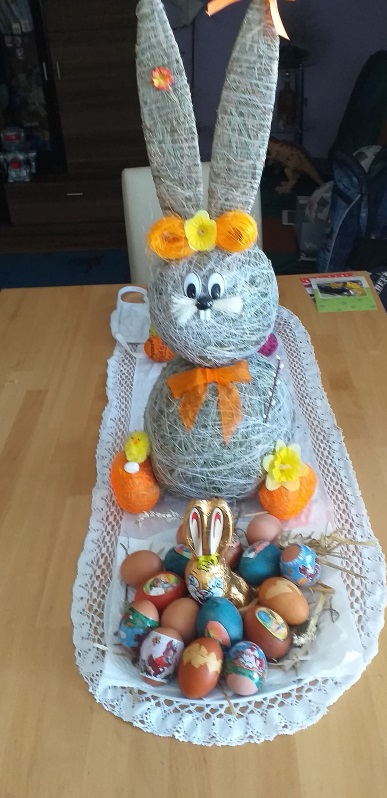 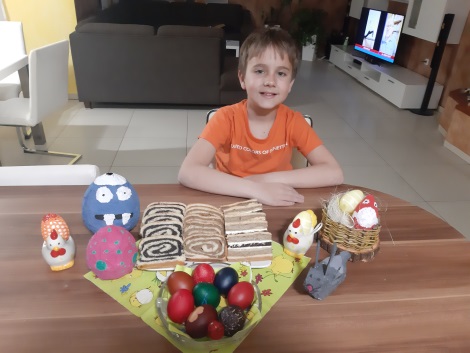 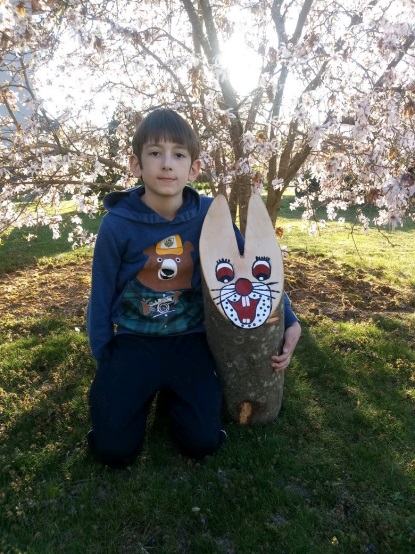 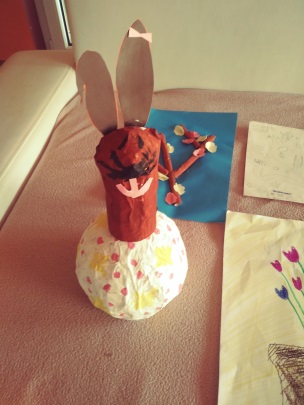 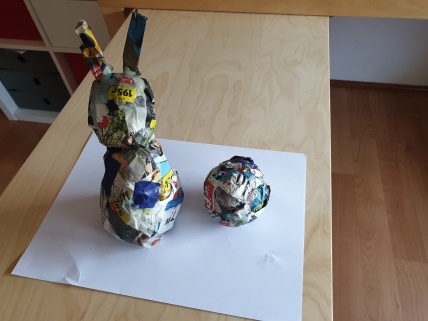 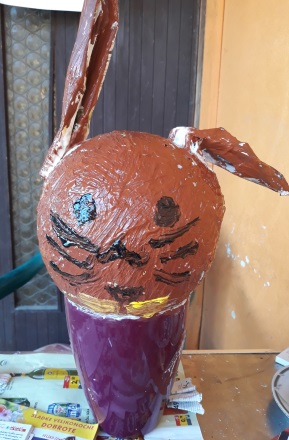 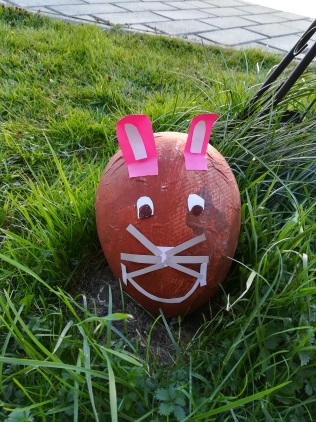 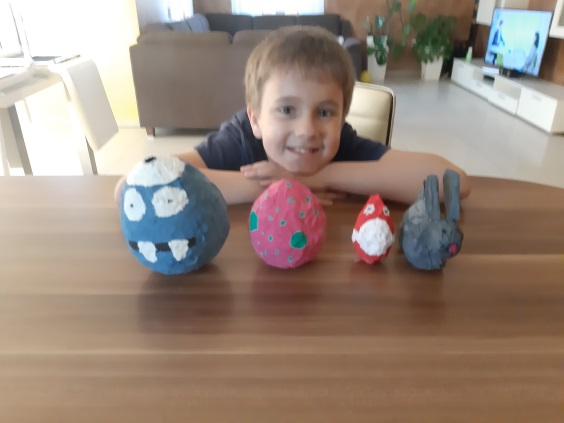 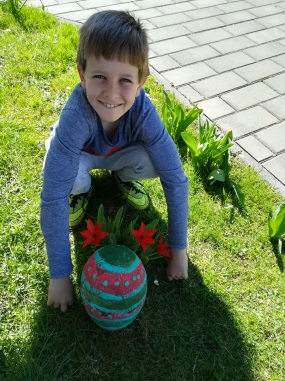 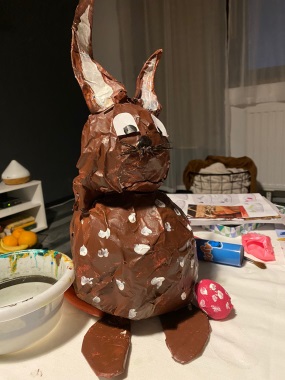 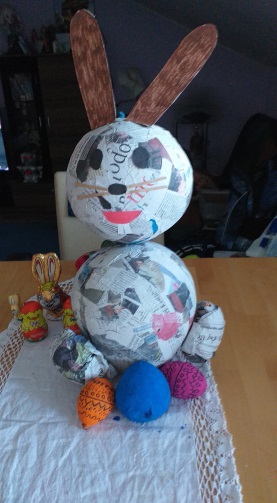 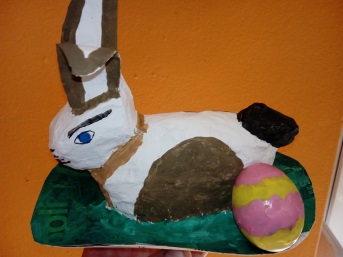 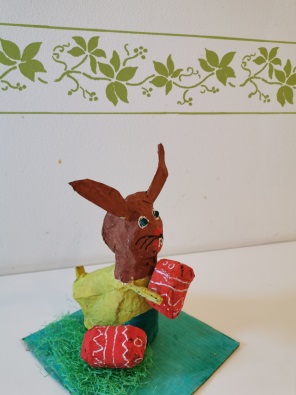 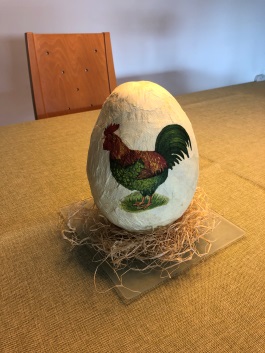 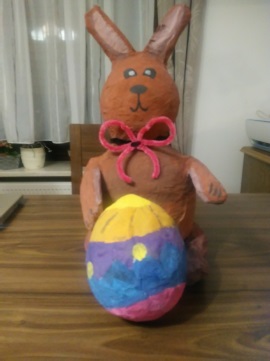 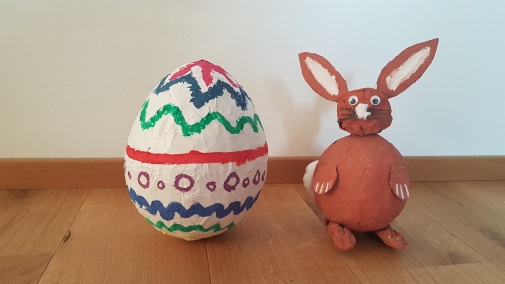 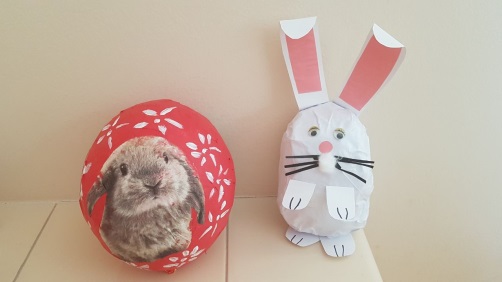 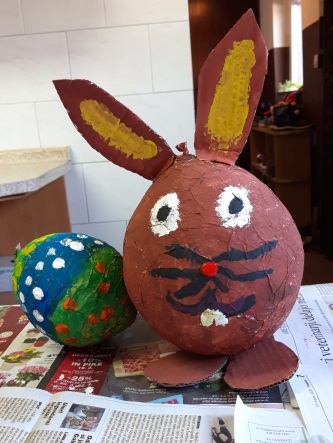 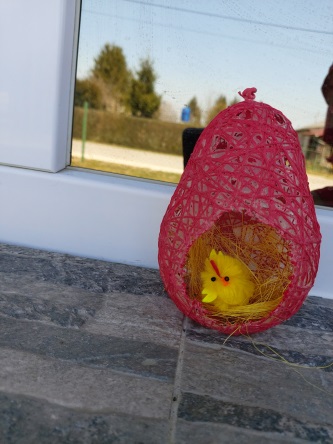 